Osborne News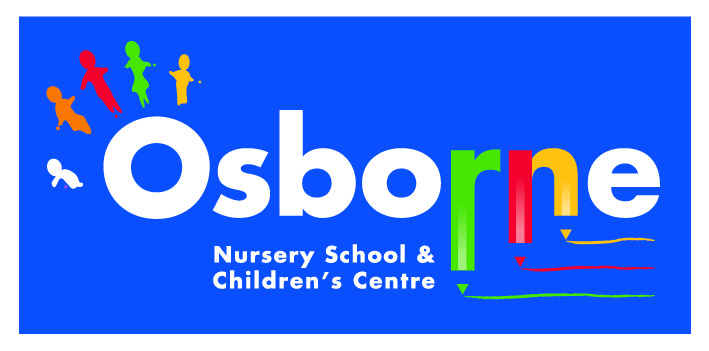 February 2017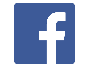 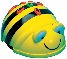 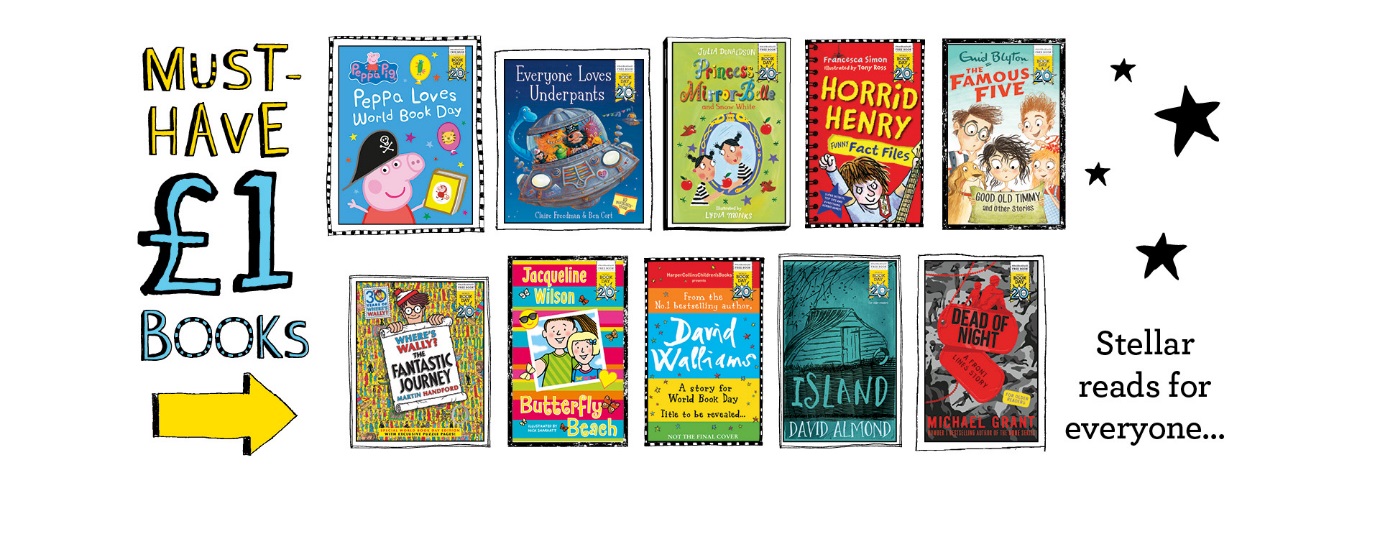 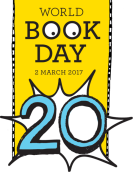 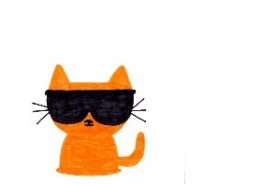 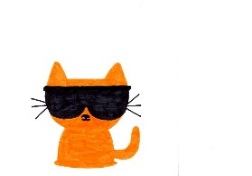 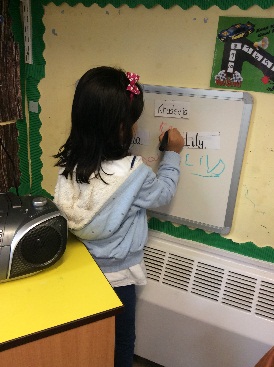 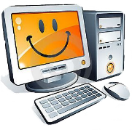 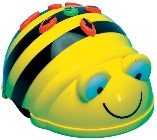 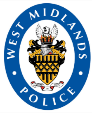 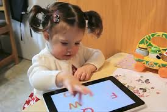 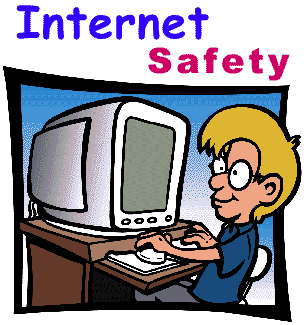 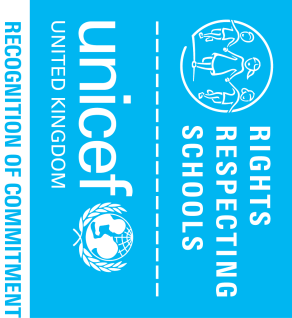 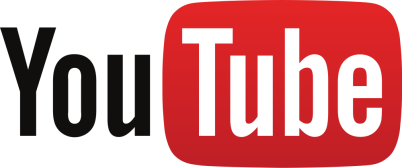 